		 Marine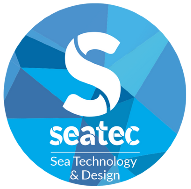 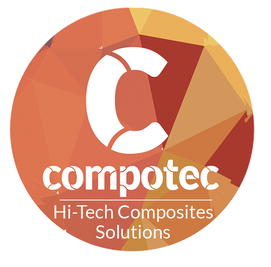 SERATA DI GALA ALLA YACHTING WEEKSeatec e Compotec Marine 2023, giunta alla sua 20^ edizione e Yare alla sua 13^, nel quadro della Yachting Week toscana organizzano in sinergia una serata di gala giovedì 16 alle 20:30 a cui sono invitati tutti i comandanti e le aziende partecipanti a Yare, gli espositori di Seatec, la delegazione di buyer internazionali coordinata e promossa da ICE Agenzia e le autorità regionali e locali.La serata si svolge nella suggestiva sede di Marmi Carrara situata a Carrara Avenza. La soirée contribuisce al networking tra i partecipanti alle due manifestazioni di nautica in Toscana, cantieri, aziende e comandanti, per rinforzare quella filiera produttiva dello yachting che vede la Toscana in prima fila tra le regioni italiane per produzione di yacht e stringere relazioni sempre più produttive. Si ringraziano le aziende Marmi Carrara, Franchi Umberto Marmi e Il Fiorino Marmi aziende leader nel distretto del marmo per la disponibilità.Il gala dinner è organizzato in collaborazione con Toscana Promozione, l’Agenzia regionale che ha il compito di lavorare al fianco dei territori per la costruzione e la promozione delle destinazioni e dei prodotti turistici territoriali che compongono l’offerta regionale.www.sea-tec.it - www.compotec.itSEATECPress OfficeRoberto Franzoni				Lara Barencor.franzoni@carrarafiere.it                            l.barenco@carrarafiere.it +39 348 5405758				+39 338 5348435Seguiteci su: 	Facebook 		LinkdeIn 		Twitter 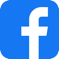 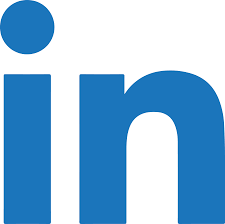 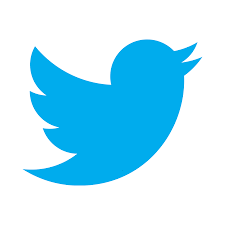 		@SeatecCompotec			Seatec		@Seatec2017